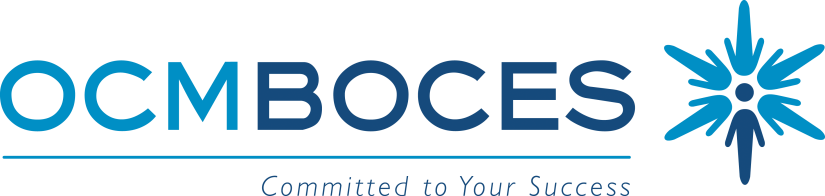 Colleen Viggiano,									Deputy District Superintendent											OCM BOCES STARS Alternative High SchoolSTUDENT REFERRAL INFORMATION											 Date __________________Student’s name _____________________________________________________  Date of birth ____________Grade entering ______________________ 						 SIS # __________________Home School _____________________________________  Referred by ______________________________Counselor’s phone _________________________________  Counselor’s email _________________________Please attach the most recent report card, transcript, current class schedule and attendance records.Father’s name ___________________________		Mother’s name _____________________________Address ________________________________		Address _________________________________________________________________________		_________________________________________Home # _____________ Work # ____________		Home # _____________ Work # ______________Cell # ______________					Cell # _______________Student lives with __________________________________________________________________________Student’s complete mailing address   __________________________________________________________				 	___________________________________________________________					___________________________________________________________Colleen Viggiano,									Deputy District Superintendent		Please attach the following documents:  Most Recent Report Card  Exit Grades (If Student leaves district prior to end of the marking period)  Updated Transcript  Current Class Schedule  Discipline History, Superintendent’s Hearing Decision Letter  Attendance RecordsBased on your knowledge of this student, please check any of the following which you believe are associated with the student’s academic and socio-emotional patterns in school.______ Poor attendance		______ Negative behaviors in class	______ Low motivation to succeed______ Skipping Classes		______ Problems w/peer interaction	______ Homework not completed______ Chemical use, abuse, dependency (known or suspected)Please give as much detail as possible about the student: ______________________________________________________________________________________________________________________________________________________________________________________________________________________________________________________________________________________________________________________________________________________________________________ Does student have an IEP or 504?  If yes, please include a copy of IEP or 504 Plan.If yes, what is the student’s classification? ____________________	Does student qualify for safety-net 										Assessment grading?____________Please note that ALL information must be completed, and ALL forms attached, in order to begin the intake process.